Berufsfachschule BaselSearch results for "Deutsche Belletristik"Author / TitlePlace, Editor, YearMedientypCall number / Availability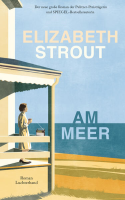 Strout, Elizabeth 1956-Am Meer : RomanMünchen : Luchterhand, 2024BelletristikSTROchecked out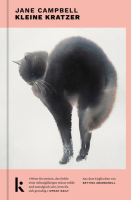 Campbell, JaneKleine KratzerMünchen : Kjona Verlag, 2023BelletristikCAMPavailable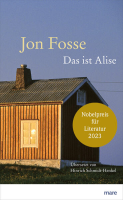 Fosse, Jon 1959-Das ist Alise : NovelleHamburg : mareverlag, 2023BelletristikFOSSavailable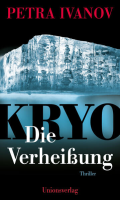 Ivanov, PetraKRYO : Die Verheissung : ThrillerZürich : Unionsverlag, 2023©2023BelletristikIVANavailable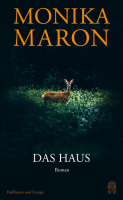 Maron, MonikaDas Haus : RomanHamburg : Hoffmann und Campe, 2023©2023BelletristikMAROavailable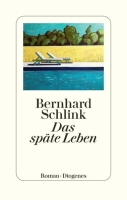 Schlink, BernhardDas späte Leben : RomanZürich : Diogenes, 2023©2023BelletristikSCHLchecked out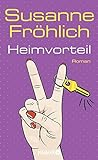 Fröhlich, Susanne 1962-Heimvorteil : RomanMünchen : Knaur, 2022BelletristikFRÖHavailable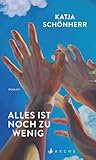 Schönherr, KatjaAlles ist noch zu wenigZürich : Arche Literatur Verlag AG, 2022BelletristikSCHÖavailable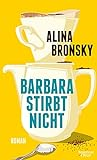 Bronsky, Alina 1978-Barbara stirbt nicht : RomanKöln : Kiepenheuer & Witsch, 2021BelletristikBRONavailable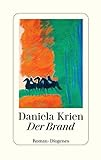 Krien, Daniela 1975-Der BrandZürich : Diogenes, 2021BelletristikKRIEavailable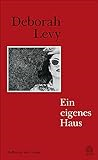 Levy, DeborahEin eigenes HausHamburg : Hoffmann und Campe, 2021©2021BelletristikLEVYavailable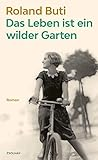 Buti, RolandDas Leben ist ein wilder Garten : RomanWien : Zsolnay, Paul, 2020BelletristikBUTIchecked out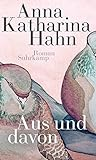 Hahn, Anna Katharina 1970-Aus und davon : RomanBerlin : Suhrkamp, 2020BelletristikHAHNavailable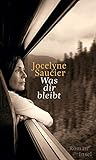 Saucier, Jocelyne 1948-Was dir bleibt : RomanBerlin : Insel Verlag, 2020BelletristikSAUCavailable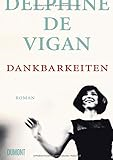 Vigan, Delphine de 1966-Dankbarkeiten : RomanKöln : DuMont, 2020BelletristikVIGAavailable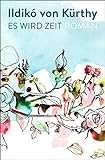 Kürthy, Ildikó von 1968-Es wird Zeit : RomanHamburg : Wunderlich, September 2019BelletristikKÜRTavailable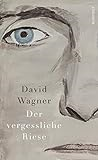 Wagner, David 1971-Der vergessliche RieseHamburg : Rowohlt, September 2019BelletristikWAGNavailable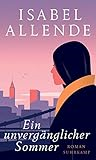 Allende, Isabel 1942-Ein unvergänglicher Sommer : RomanBerlin : Suhrkamp Verlag, 2018BelletristikALLEavailable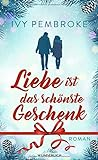 Pembroke, IvyLiebe ist das schönste Geschenk : RomanReinbek bei Hamburg : Wunderlich, November 2018BelletristikPEMBavailable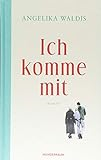 Waldis, Angelika 1940-Ich komme mit : RomanMünchen : Wunderraum, August 2018BelletristikWALDavailable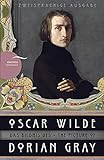 Wilde, Oscar 1854-1900Das Bildnis des Dorian Gray = The Picture of Dorian Gray : RomanKöln : Anaconda, 2013BelletristikWILDavailable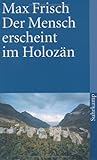 Frisch, MaxDer Mensch erscheint im Holozän : Eine ErzählungBerlin : Suhrkamp, 2012BelletristikFRISavailable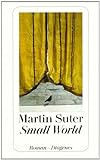 Suter, MartinSmall World : RomanZürich : Diogenes, 1999BelletristikSUTEavailableSuter, MartinSmall World : RomanZürich : Diogenes, 1999BelletristikSUTENur für Lehrpersonen